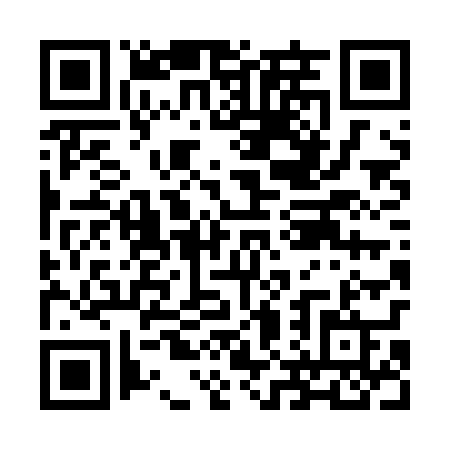 Ramadan times for Drogosze, PolandMon 11 Mar 2024 - Wed 10 Apr 2024High Latitude Method: Angle Based RulePrayer Calculation Method: Muslim World LeagueAsar Calculation Method: HanafiPrayer times provided by https://www.salahtimes.comDateDayFajrSuhurSunriseDhuhrAsrIftarMaghribIsha11Mon4:004:005:5911:453:335:325:327:2412Tue3:573:575:5611:453:355:345:347:2613Wed3:543:545:5411:443:365:365:367:2814Thu3:523:525:5211:443:385:385:387:3115Fri3:493:495:4911:443:405:405:407:3316Sat3:463:465:4711:443:415:425:427:3517Sun3:433:435:4411:433:435:445:447:3718Mon3:413:415:4211:433:445:455:457:3919Tue3:383:385:3911:433:465:475:477:4120Wed3:353:355:3711:423:475:495:497:4421Thu3:323:325:3411:423:495:515:517:4622Fri3:293:295:3211:423:505:535:537:4823Sat3:263:265:2911:423:525:555:557:5124Sun3:233:235:2711:413:535:575:577:5325Mon3:203:205:2411:413:555:595:597:5526Tue3:173:175:2211:413:566:016:017:5827Wed3:143:145:1911:403:586:026:028:0028Thu3:113:115:1711:403:596:046:048:0229Fri3:083:085:1411:404:006:066:068:0530Sat3:053:055:1211:394:026:086:088:0731Sun4:024:026:0912:395:037:107:109:101Mon3:583:586:0712:395:057:127:129:122Tue3:553:556:0412:395:067:147:149:153Wed3:523:526:0212:385:077:167:169:174Thu3:493:495:5912:385:097:187:189:205Fri3:453:455:5712:385:107:197:199:236Sat3:423:425:5512:375:117:217:219:257Sun3:393:395:5212:375:137:237:239:288Mon3:353:355:5012:375:147:257:259:319Tue3:323:325:4712:375:157:277:279:3410Wed3:283:285:4512:365:177:297:299:36